Unbroken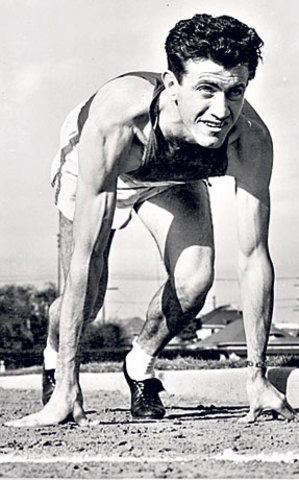 Young Adult Edition -By: Laura HillenbrandAnticipatory ActivityWhat knowledge, if any, do you have of the Pacific theatre during World War II?What does dignity mean to you?What does possessing hope mean to you?What does having faith mean to you?